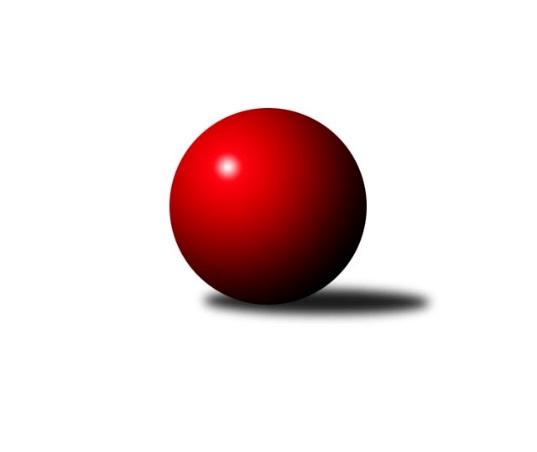 Č.4Ročník 2023/2024	14.10.2023Nejlepšího výkonu v tomto kole: 3497 dosáhlo družstvo: SKK Náchod3. KLM B 2023/2024Výsledky 4. kolaSouhrnný přehled výsledků:TJ Dynamo Liberec	- KK Jiří Poděbrady	4:4	3291:3218	12.0:12.0	14.10.SK Verneřice	- KK Kolín	0:8	2990:3360	3.0:21.0	14.10.SK Žižkov Praha	- TJ Sokol Chotoviny 	2:6	3312:3330	13.0:11.0	14.10.TJ Kuželky Česká Lípa 	- SKK Náchod	2:6	3377:3497	9.5:14.5	14.10.SKK Hořice B	- TJ Tesla Pardubice 	2:6	3271:3366	9.5:14.5	14.10.TJ Radlice A	- TJ Sokol Benešov 	3:5	3320:3333	11.0:13.0	14.10.KK Jiří Poděbrady	- TJ Kuželky Česká Lípa 	3:5	3400:3457	10.0:14.0	7.10.TJ Sokol Chotoviny 	- TJ Radlice A	8:0	3410:3216	16.0:8.0	7.10.Tabulka družstev:	1.	TJ Tesla Pardubice	4	4	0	0	25.0 : 7.0 	55.5 : 40.5 	 3259	8	2.	SKK Náchod	3	3	0	0	19.0 : 5.0 	43.5 : 28.5 	 3468	6	3.	TJ Sokol Chotoviny	4	3	0	1	23.0 : 9.0 	50.0 : 46.0 	 3338	6	4.	TJ Sokol Benešov	4	3	0	1	18.0 : 14.0 	52.0 : 44.0 	 3289	6	5.	KK Kolín	4	2	1	1	22.0 : 10.0 	60.0 : 36.0 	 3340	5	6.	SK Verneřice	3	2	0	1	11.0 : 13.0 	29.0 : 43.0 	 3182	4	7.	TJ Kuželky Česká Lípa	4	2	0	2	14.0 : 18.0 	48.5 : 47.5 	 3323	4	8.	KK Jiří Poděbrady	4	1	1	2	15.0 : 17.0 	47.0 : 49.0 	 3314	3	9.	SK Žižkov Praha	4	1	0	3	11.0 : 21.0 	47.5 : 48.5 	 3309	2	10.	TJ Dynamo Liberec	4	0	1	3	11.0 : 21.0 	41.0 : 55.0 	 3239	1	11.	TJ Radlice A	4	0	1	3	8.0 : 24.0 	38.0 : 58.0 	 3305	1	12.	SKK Hořice B	4	0	0	4	7.0 : 25.0 	40.0 : 56.0 	 3204	0Podrobné výsledky kola:	 TJ Dynamo Liberec	3291	4:4	3218	KK Jiří Poděbrady	Josef Zejda ml.	139 	 143 	 122 	124	528 	 1:3 	 540 	 149	144 	 134	113	Václav Kňap	Ludvík Szabo	139 	 133 	 123 	145	540 	 2:2 	 565 	 141	129 	 151	144	Jiří Šafránek	Libor Drábek	130 	 149 	 156 	143	578 	 3:1 	 532 	 133	144 	 138	117	Ladislav Nožička	Miloš Holý *1	115 	 129 	 145 	132	521 	 1:3 	 535 	 129	139 	 132	135	Petr Tomáš	Vojtěch Pecina	134 	 143 	 143 	130	550 	 2:2 	 559 	 148	137 	 132	142	Ondřej Šafránek	František Obruča	128 	 159 	 139 	148	574 	 3:1 	 487 	 129	123 	 125	110	Lukáš Poláčekrozhodčí: Hetcl Ladislavstřídání: *1 od 61. hodu Roman ŽežulkaNejlepší výkon utkání: 578 - Libor Drábek	 SK Verneřice	2990	0:8	3360	KK Kolín	Radek Mach	137 	 121 	 129 	117	504 	 0:4 	 540 	 140	133 	 135	132	Jiří Němec	Martin Ledwoň	119 	 122 	 124 	128	493 	 0:4 	 551 	 136	133 	 143	139	Vojtěch Zelenka	Miloslav Plíšek	126 	 104 	 141 	112	483 	 0:4 	 562 	 149	129 	 146	138	Jan Pelák	Ladislav Elis st.	113 	 121 	 115 	114	463 	 0:4 	 562 	 127	125 	 159	151	Miroslav Šnejdar st.	Daniel Sekyra	152 	 136 	 132 	120	540 	 1:3 	 572 	 146	140 	 150	136	Martin Švorba	Lukáš Zítka	125 	 124 	 147 	111	507 	 2:2 	 573 	 148	121 	 135	169	Lukáš Holoskorozhodčí: Miroslav MalýNejlepší výkon utkání: 573 - Lukáš Holosko	 SK Žižkov Praha	3312	2:6	3330	TJ Sokol Chotoviny 	Ivan Žaloudík	146 	 121 	 147 	146	560 	 2:2 	 596 	 144	145 	 137	170	Pavel Makovec	Pavel Řehánek	155 	 125 	 152 	151	583 	 4:0 	 504 	 122	124 	 123	135	Bořivoj Jelínek *1	Luboš Kocmich	135 	 133 	 129 	127	524 	 1:3 	 556 	 143	132 	 136	145	Zbyněk Hein	Pavel Holub	144 	 145 	 134 	140	563 	 3:1 	 533 	 150	126 	 119	138	Jan Holšan	Lukáš Vacek	125 	 127 	 131 	141	524 	 1:3 	 564 	 152	146 	 142	124	Jan Fořter	Jiří Zetek	153 	 150 	 129 	126	558 	 2:2 	 577 	 156	141 	 122	158	Jan Bartoňrozhodčí: Pavel Kasalstřídání: *1 od 61. hodu Libor HrstkaNejlepší výkon utkání: 596 - Pavel Makovec	 TJ Kuželky Česká Lípa 	3377	2:6	3497	SKK Náchod	Martin Najman	144 	 140 	 114 	153	551 	 2:2 	 600 	 147	139 	 178	136	Martin Hanuš	Marek Kyzivát	140 	 140 	 152 	131	563 	 1:3 	 579 	 155	151 	 131	142	Ladislav Beránek *1	Miroslav Malý	138 	 135 	 128 	139	540 	 1:3 	 569 	 126	153 	 139	151	Denis Hofman	Josef Rubanický	143 	 161 	 143 	155	602 	 2.5:1.5 	 585 	 152	161 	 129	143	František Hejna	Vladimír Ludvík	132 	 153 	 122 	145	552 	 0:4 	 611 	 145	157 	 161	148	Jan Adamů	Jiří Klíma st.	140 	 145 	 135 	149	569 	 3:1 	 553 	 133	138 	 118	164	Antonín Hejzlarrozhodčí: Radek Machstřídání: *1 od 37. hodu Tomáš MajerNejlepší výkon utkání: 611 - Jan Adamů	 SKK Hořice B	3271	2:6	3366	TJ Tesla Pardubice 	Kryštof Košťál	141 	 114 	 122 	115	492 	 0:4 	 564 	 148	135 	 153	128	Martin Hubáček	Martin Zvoníček	141 	 154 	 134 	135	564 	 1:3 	 580 	 144	130 	 158	148	Milan Vaněk	Martin Bartoníček	128 	 149 	 139 	123	539 	 2:2 	 554 	 125	127 	 157	145	Michal Šic	Ondřej Černý	118 	 148 	 149 	159	574 	 3:1 	 565 	 151	124 	 141	149	Vít Veselý	Radek Košťál	132 	 132 	 135 	124	523 	 2:2 	 521 	 136	123 	 105	157	Daniel Stráník	Miroslav Nálevka	147 	 176 	 133 	123	579 	 1.5:2.5 	 582 	 147	134 	 153	148	Michal Talackorozhodčí: Zdeněk DymáčekNejlepší výkon utkání: 582 - Michal Talacko	 TJ Radlice A	3320	3:5	3333	TJ Sokol Benešov 	Josef Kašpar	158 	 131 	 136 	150	575 	 2:2 	 562 	 135	141 	 136	150	Tomáš Svoboda	Rostislav Kašpar	146 	 127 	 166 	150	589 	 3:1 	 538 	 135	154 	 129	120	Jaroslav Franěk	David Kašpar *1	114 	 122 	 140 	136	512 	 1:3 	 560 	 118	150 	 138	154	Lukáš Kočí *2	Pavel Janoušek	151 	 137 	 138 	133	559 	 1:3 	 584 	 161	151 	 131	141	Michal Vyskočil	Milan Komorník	131 	 129 	 147 	125	532 	 2:2 	 554 	 144	127 	 167	116	Jiří Franěk	Miloš Beneš ml.	131 	 154 	 145 	123	553 	 2:2 	 535 	 139	127 	 131	138	Miroslav Šostýrozhodčí: Jiří Novotnýstřídání: *1 od 61. hodu Lukáš Lehner, *2 od 61. hodu Ivan JanušNejlepší výkon utkání: 589 - Rostislav Kašpar	 KK Jiří Poděbrady	3400	3:5	3457	TJ Kuželky Česká Lípa 	Václav Kňap	141 	 163 	 169 	140	613 	 2:2 	 610 	 144	174 	 157	135	Martin Najman	Jiří Šafránek	143 	 131 	 131 	142	547 	 0.5:3.5 	 579 	 157	145 	 135	142	Vladimír Ludvík	Ladislav Nožička	129 	 134 	 143 	153	559 	 2:2 	 556 	 151	140 	 133	132	Martin Ducke	Ondřej Šafránek	132 	 136 	 135 	147	550 	 1:3 	 570 	 159	137 	 142	132	Miroslav Malý	Jiří Tichý	130 	 126 	 136 	136	528 	 1:3 	 570 	 140	149 	 152	129	Josef Rubanický	Lukáš Poláček	162 	 146 	 158 	137	603 	 3.5:0.5 	 572 	 148	146 	 151	127	Jiří Klíma st.rozhodčí: Jiří MiláčekNejlepší výkon utkání: 613 - Václav Kňap	 TJ Sokol Chotoviny 	3410	8:0	3216	TJ Radlice A	Jan Holšan	141 	 142 	 168 	131	582 	 2:2 	 574 	 137	158 	 122	157	Milan Komorník	Libor Hrstka	131 	 171 	 143 	147	592 	 2:2 	 565 	 136	143 	 146	140	Rostislav Kašpar	Zbyněk Hein	141 	 159 	 143 	154	597 	 2:2 	 588 	 135	162 	 148	143	Josef Kašpar	Jan Fořter	122 	 135 	 143 	129	529 	 2:2 	 492 	 131	138 	 106	117	Radek Lehner	Jan Bartoň	142 	 154 	 137 	145	578 	 4:0 	 508 	 128	128 	 126	126	Pavel Janoušek	Bořivoj Jelínek	132 	 138 	 130 	132	532 	 4:0 	 489 	 126	118 	 123	122	Miloš Beneš ml.rozhodčí: Alena MakovcováNejlepší výkon utkání: 597 - Zbyněk HeinPořadí jednotlivců:	jméno hráče	družstvo	celkem	plné	dorážka	chyby	poměr kuž.	Maximum	1.	Josef Kašpar 	TJ Radlice A	599.00	390.8	208.2	3.0	3/3	(629)	2.	František Hejna 	SKK Náchod	598.00	400.5	197.5	2.5	2/3	(611)	3.	Antonín Hejzlar 	SKK Náchod	585.00	382.3	202.7	2.3	3/3	(646)	4.	František Obruča 	TJ Dynamo Liberec	585.00	391.0	194.0	3.0	3/3	(606)	5.	Jan Adamů 	SKK Náchod	584.33	400.0	184.3	2.3	3/3	(611)	6.	Martin Švorba 	KK Kolín	582.00	382.0	200.0	2.5	3/3	(594)	7.	Rostislav Kašpar 	TJ Radlice A	582.00	383.0	199.0	3.0	3/3	(592)	8.	Pavel Makovec 	TJ Sokol Chotoviny 	582.00	391.5	190.5	1.5	2/3	(596)	9.	Jan Bartoň 	TJ Sokol Chotoviny 	573.83	383.7	190.2	3.5	3/3	(578)	10.	Václav Kňap 	KK Jiří Poděbrady	573.67	377.2	196.5	2.7	3/3	(615)	11.	Denis Hofman 	SKK Náchod	571.50	378.5	193.0	7.5	2/3	(574)	12.	Martin Hanuš 	SKK Náchod	571.33	381.3	190.0	3.3	3/3	(600)	13.	Pavel Řehánek 	SK Žižkov Praha	570.33	389.0	181.3	2.7	3/3	(583)	14.	Jan Pelák 	KK Kolín	569.83	380.3	189.5	3.3	3/3	(583)	15.	Ivan Žaloudík 	SK Žižkov Praha	568.33	384.2	184.2	4.5	3/3	(594)	16.	Milan Komorník 	TJ Radlice A	568.25	370.0	198.3	2.8	2/3	(593)	17.	Vladimír Ludvík 	TJ Kuželky Česká Lípa 	566.50	378.8	187.8	2.5	2/3	(579)	18.	Ondřej Šafránek 	KK Jiří Poděbrady	566.00	370.5	195.5	4.7	3/3	(587)	19.	Jiří Tichý 	KK Jiří Poděbrady	564.25	370.0	194.3	4.5	2/3	(586)	20.	Tomáš Svoboda 	TJ Sokol Benešov 	563.67	377.7	186.0	4.5	3/3	(597)	21.	Patrik Kukeně 	SK Verneřice	563.50	374.5	189.0	3.5	2/2	(588)	22.	Jiří Franěk 	TJ Sokol Benešov 	561.50	364.3	197.2	5.0	3/3	(593)	23.	Jiří Klíma  st.	TJ Kuželky Česká Lípa 	559.50	371.5	188.0	3.7	3/3	(618)	24.	Bořivoj Jelínek 	TJ Sokol Chotoviny 	559.25	368.3	191.0	3.3	2/3	(580)	25.	Luboš Kocmich 	SK Žižkov Praha	558.00	368.5	189.5	4.5	2/3	(592)	26.	Vojtěch Zelenka 	KK Kolín	558.00	382.0	176.0	6.7	3/3	(565)	27.	Michal Talacko 	TJ Tesla Pardubice 	557.67	362.7	195.0	2.0	3/3	(582)	28.	Lukáš Vacek 	SK Žižkov Praha	557.50	367.8	189.8	5.0	2/3	(570)	29.	Josef Rubanický 	TJ Kuželky Česká Lípa 	557.00	372.2	184.8	7.3	3/3	(602)	30.	Martin Hubáček 	TJ Tesla Pardubice 	556.83	375.7	181.2	5.5	3/3	(566)	31.	Martin Najman 	TJ Kuželky Česká Lípa 	556.33	378.7	177.7	9.7	3/3	(610)	32.	Jan Holšan 	TJ Sokol Chotoviny 	555.17	378.8	176.3	3.2	3/3	(582)	33.	Tomáš Majer 	SKK Náchod	555.00	357.0	198.0	3.5	2/3	(561)	34.	Lukáš Holosko 	KK Kolín	555.00	371.5	183.5	5.0	2/3	(573)	35.	Jiří Šafránek 	KK Jiří Poděbrady	553.33	371.7	181.7	2.8	3/3	(585)	36.	Milan Vaněk 	TJ Tesla Pardubice 	552.67	366.7	186.0	4.8	3/3	(580)	37.	Libor Hrstka 	TJ Sokol Chotoviny 	552.50	376.8	175.8	4.8	2/3	(592)	38.	Zbyněk Hein 	TJ Sokol Chotoviny 	552.33	370.0	182.3	3.5	3/3	(597)	39.	Libor Drábek 	TJ Dynamo Liberec	551.67	366.7	185.0	4.2	3/3	(578)	40.	Miroslav Malý 	TJ Kuželky Česká Lípa 	550.67	366.7	184.0	3.3	3/3	(590)	41.	Vojtěch Pecina 	TJ Dynamo Liberec	548.50	369.0	179.5	3.0	2/3	(550)	42.	Karel Košťál 	SKK Hořice B	548.33	373.0	175.3	8.3	3/3	(569)	43.	Ondřej Černý 	SKK Hořice B	547.50	367.0	180.5	3.5	2/3	(574)	44.	Jan Fořter 	TJ Sokol Chotoviny 	546.50	373.0	173.5	5.5	2/3	(564)	45.	Miroslav Šnejdar  st.	KK Kolín	545.33	370.0	175.3	3.7	3/3	(562)	46.	Jiří Zetek 	SK Žižkov Praha	544.83	363.8	181.0	4.3	3/3	(565)	47.	Martin Ducke 	TJ Kuželky Česká Lípa 	544.33	372.7	171.7	4.7	3/3	(556)	48.	Daniel Sekyra 	SK Verneřice	544.00	374.8	169.3	6.3	2/2	(574)	49.	Jiří Němec 	KK Kolín	543.67	370.7	173.0	6.3	3/3	(566)	50.	Michal Vyskočil 	TJ Sokol Benešov 	543.67	371.5	172.2	7.0	3/3	(584)	51.	Lukáš Zítka 	SK Verneřice	542.50	365.3	177.3	8.5	2/2	(561)	52.	Josef Zejda  ml.	TJ Dynamo Liberec	542.25	363.5	178.8	7.3	2/3	(549)	53.	Radek Mach 	SK Verneřice	540.75	377.8	163.0	7.5	2/2	(569)	54.	Kryštof Košťál 	SKK Hořice B	539.50	360.3	179.2	4.3	3/3	(559)	55.	Miroslav Šostý 	TJ Sokol Benešov 	539.33	370.8	168.5	5.0	3/3	(558)	56.	Vít Veselý 	TJ Tesla Pardubice 	539.00	361.8	177.2	7.7	3/3	(565)	57.	Pavel Holub 	SK Žižkov Praha	538.75	365.0	173.8	9.8	2/3	(563)	58.	Martin Beran 	SK Žižkov Praha	538.33	370.0	168.3	5.0	3/3	(554)	59.	Ladislav Nožička 	KK Jiří Poděbrady	537.50	358.5	179.0	6.3	3/3	(559)	60.	Radek Košťál 	SKK Hořice B	535.50	363.3	172.2	4.8	3/3	(566)	61.	Jaroslav Franěk 	TJ Sokol Benešov 	533.25	360.5	172.8	4.3	2/3	(538)	62.	Pavel Janoušek 	TJ Radlice A	533.17	363.2	170.0	5.7	3/3	(578)	63.	Miloš Beneš  ml.	TJ Radlice A	532.00	372.0	160.0	5.2	3/3	(565)	64.	Michal Brachovec 	KK Kolín	531.75	364.0	167.8	8.0	2/3	(542)	65.	Martin Zvoníček 	SKK Hořice B	531.50	368.8	162.7	8.8	3/3	(564)	66.	Daniel Stráník 	TJ Tesla Pardubice 	530.50	354.7	175.8	5.3	3/3	(551)	67.	Ladislav Wajsar  st.	TJ Dynamo Liberec	530.50	367.0	163.5	7.0	2/3	(546)	68.	Michal Šic 	TJ Tesla Pardubice 	530.17	356.5	173.7	6.2	3/3	(554)	69.	Lukáš Poláček 	KK Jiří Poděbrady	528.83	371.8	157.0	9.8	3/3	(603)	70.	Miroslav Nálevka 	SKK Hořice B	526.25	367.8	158.5	5.8	2/3	(579)	71.	Miloš Holý 	TJ Dynamo Liberec	524.33	361.0	163.3	8.0	3/3	(553)	72.	Martin Bartoníček 	SKK Hořice B	523.33	361.8	161.5	6.2	3/3	(563)	73.	Ludvík Szabo 	TJ Dynamo Liberec	520.50	359.0	161.5	5.0	2/3	(540)	74.	Miloslav Plíšek 	SK Verneřice	517.75	351.8	166.0	7.5	2/2	(531)	75.	Roman Žežulka 	TJ Dynamo Liberec	506.00	349.5	156.5	8.0	2/3	(512)	76.	Radek Lehner 	TJ Radlice A	506.00	350.0	156.0	12.5	2/3	(520)	77.	Martin Ledwoň 	SK Verneřice	504.25	357.3	147.0	11.0	2/2	(548)		Jan Kamín 	TJ Radlice A	585.00	391.0	194.0	8.0	1/3	(585)		Ivan Januš 	TJ Sokol Benešov 	566.00	374.0	192.0	2.0	1/3	(566)		Lukáš Kočí 	TJ Sokol Benešov 	546.00	367.0	179.0	2.0	1/3	(546)		Petr Steinz 	TJ Kuželky Česká Lípa 	542.00	391.0	151.0	12.0	1/3	(542)		Marek Kyzivát 	TJ Kuželky Česká Lípa 	540.00	379.5	160.5	7.5	1/3	(563)		Petr Tomáš 	KK Jiří Poděbrady	535.00	354.0	181.0	10.0	1/3	(535)		David Kašpar 	TJ Radlice A	532.00	360.0	172.0	7.0	1/3	(532)		Jiří Kočí 	TJ Sokol Benešov 	521.00	357.0	164.0	11.0	1/3	(521)		Jakub Moučka 	KK Kolín	517.00	385.0	132.0	13.0	1/3	(517)		Milan Novák 	TJ Tesla Pardubice 	498.00	360.0	138.0	8.0	1/3	(498)		Petr Veverka 	SK Žižkov Praha	484.00	345.0	139.0	12.0	1/3	(484)		Ladislav Elis  st.	SK Verneřice	463.00	323.0	140.0	10.0	1/2	(463)Sportovně technické informace:Starty náhradníků:registrační číslo	jméno a příjmení 	datum startu 	družstvo	číslo startu964	Radek Lehner	07.10.2023	TJ Radlice A	2x24595	Lukáš Lehner	14.10.2023	TJ Radlice A	1x23673	Ondřej Černý	14.10.2023	SKK Hořice B	2x9376	Ladislav Elis st.	14.10.2023	SK Verneřice	1x
Hráči dopsaní na soupisku:registrační číslo	jméno a příjmení 	datum startu 	družstvo	Program dalšího kola:5. kolo21.10.2023	so	10:00	TJ Sokol Benešov  - SK Žižkov Praha	21.10.2023	so	13:00	KK Kolín - TJ Kuželky Česká Lípa 	21.10.2023	so	14:30	TJ Tesla Pardubice  - KK Jiří Poděbrady	21.10.2023	so	15:00	SKK Náchod - TJ Dynamo Liberec	21.10.2023	so	17:00	SKK Hořice B - TJ Radlice A	21.10.2023	so	17:00	TJ Sokol Chotoviny  - SK Verneřice	22.10.2023	ne	11:00	SKK Náchod - SK Verneřice	Nejlepší šestka kola - absolutněNejlepší šestka kola - absolutněNejlepší šestka kola - absolutněNejlepší šestka kola - absolutněNejlepší šestka kola - dle průměru kuželenNejlepší šestka kola - dle průměru kuželenNejlepší šestka kola - dle průměru kuželenNejlepší šestka kola - dle průměru kuželenNejlepší šestka kola - dle průměru kuželenPočetJménoNázev týmuVýkonPočetJménoNázev týmuPrůměr (%)Výkon1xJan AdamůNáchod6111xJan AdamůNáchod110.436111xJosef RubanickýČ. Lípa6021xJosef RubanickýČ. Lípa108.86021xMartin HanušNáchod6001xMartin HanušNáchod108.446001xPavel MakovecChotoviny 5961xPavel MakovecChotoviny 107.825961xRostislav KašparRadlice A5891xRostislav KašparRadlice A106.95892xFrantišek HejnaNáchod5851xMichal VyskočilBenešov105.99584